Return by December 17, 2018Sarasota Academy of the Arts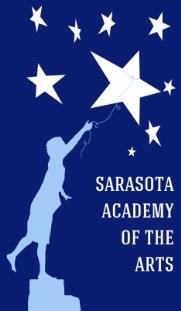 Re-Enrollment Commitment Form(for Returning SAA Students ONLY)For the 2019-2020 School YearPlease Note: A separate form must be filled out for each student re-enrolling.	This form must be returned to the SAA main office by December 17, 2018, in order for your student’s spot to be guaranteed for the 2019-2020 school year.InfoSnap is a more detailed on-line enrollment for Sarasota County Schools that will need to be filled out at a later date._____ My child will not return to SAA for the 2019-2020 school year.Parent’s Name: 										Parent’s Signature: 								Date: 				4466 Fruitville Road		Sarasota, FL  34232Phone: 941-377-2278		FAX: 941-404-4492www.SarasotaAcademyoftheArts.comDate Received in the SAA Office: 						Student’s First Name:Last Name:Grade Entering:Sibling’s Name:Does sibling attend SAA?   YES           NO2019-2020 Grade:School attending:Sibling’s Name:Does sibling attend SAA?   YES       NO2019-2020 Grade:School attending::Sibling’s Name:Does sibling attend SAA?   YES       NO2019-2020Grade:School attending: